ПРАВИТЕЛЬСТВО СТАВРОПОЛЬСКОГО КРАЯРАСПОРЯЖЕНИЕот 16 апреля 2021 г. N 122-рпО ПЛАНЕ МЕРОПРИЯТИЙ НА 2021 - 2023 ГОДЫ ПО РЕАЛИЗАЦИИВ СТАВРОПОЛЬСКОМ КРАЕ СТРАТЕГИИ ГОСУДАРСТВЕННОЙ ПОЛИТИКИРОССИЙСКОЙ ФЕДЕРАЦИИ В ОТНОШЕНИИ РОССИЙСКОГО КАЗАЧЕСТВАНА 2021 - 2030 ГОДЫ1. Утвердить прилагаемый План мероприятий на 2021 - 2023 годы по реализации в Ставропольском крае Стратегии государственной политики Российской Федерации в отношении российского казачества на 2021 - 2030 годы (далее - План мероприятий).2. Поручить органам исполнительной власти Ставропольского края, являющимися ответственными исполнителями Плана мероприятий, представлять информацию о ходе его выполнения в министерство Ставропольского края по национальной политике и делам казачества к 15 января и 15 июля ежегодно.(в ред. распоряжения Правительства Ставропольского края от 07.04.2023 N 175-рп)3. Контроль за выполнением настоящего распоряжения возложить на исполняющего обязанности заместителя председателя Правительства Ставропольского края Скворцова Ю.А.4. Настоящее распоряжение вступает в силу со дня его подписания.ГубернаторСтавропольского краяВ.В.ВЛАДИМИРОВУтвержденраспоряжениемПравительства Ставропольского краяот 16 апреля 2021 г. N 122-рпПЛАНМЕРОПРИЯТИЙ НА 2021 - 2023 ГОДЫ ПО РЕАЛИЗАЦИИВ СТАВРОПОЛЬСКОМ КРАЕ СТРАТЕГИИ ГОСУДАРСТВЕННОЙ ПОЛИТИКИРОССИЙСКОЙ ФЕДЕРАЦИИ В ОТНОШЕНИИ РОССИЙСКОГО КАЗАЧЕСТВАНА 2021 - 2030 ГОДЫ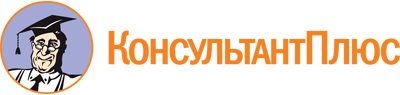 Распоряжение Правительства Ставропольского края от 16.04.2021 N 122-рп
(ред. от 07.04.2023)
"О Плане мероприятий на 2021 - 2023 годы по реализации в Ставропольском крае Стратегии государственной политики Российской Федерации в отношении российского казачества на 2021 - 2030 годы"Документ предоставлен КонсультантПлюс

www.consultant.ru

Дата сохранения: 04.06.2023
 Список изменяющих документов(в ред. распоряжения Правительства Ставропольского краяот 07.04.2023 N 175-рп)Список изменяющих документов(в ред. распоряжения Правительства Ставропольского краяот 07.04.2023 N 175-рп)N п/пНаименование мероприятияСрок исполненияОтветственный исполнитель1234I. Совершенствование механизма привлечения членов казачьих обществ, внесенных в государственный реестр казачьих обществ в Российской Федерации, осуществляющих свою деятельность в Ставропольском крае, к несению государственной или иной службыI. Совершенствование механизма привлечения членов казачьих обществ, внесенных в государственный реестр казачьих обществ в Российской Федерации, осуществляющих свою деятельность в Ставропольском крае, к несению государственной или иной службыI. Совершенствование механизма привлечения членов казачьих обществ, внесенных в государственный реестр казачьих обществ в Российской Федерации, осуществляющих свою деятельность в Ставропольском крае, к несению государственной или иной службыI. Совершенствование механизма привлечения членов казачьих обществ, внесенных в государственный реестр казачьих обществ в Российской Федерации, осуществляющих свою деятельность в Ставропольском крае, к несению государственной или иной службы1.Проведение мониторинга востребованности членов казачьих обществ, внесенных в государственный реестр казачьих обществ в Российской Федерации, осуществляющих свою деятельность в Ставропольском крае (далее - казачьи общества), на государственной и иной службепостоянноминистерство Ставропольского края по национальной политике и делам казачества (далее - миннац края);государственное казенное учреждение "Ставропольский краевой казачий центр" (далее - Ставропольский краевой казачий центр)(в ред. распоряжения Правительства Ставропольского края от 07.04.2023 N 175-рп)(в ред. распоряжения Правительства Ставропольского края от 07.04.2023 N 175-рп)(в ред. распоряжения Правительства Ставропольского края от 07.04.2023 N 175-рп)(в ред. распоряжения Правительства Ставропольского края от 07.04.2023 N 175-рп)2.Проведение мониторинга результатов несения членами казачьих обществ государственной и иной службыпостоянноминнац края;Ставропольский краевой казачий центр(в ред. распоряжения Правительства Ставропольского края от 07.04.2023 N 175-рп)(в ред. распоряжения Правительства Ставропольского края от 07.04.2023 N 175-рп)(в ред. распоряжения Правительства Ставропольского края от 07.04.2023 N 175-рп)(в ред. распоряжения Правительства Ставропольского края от 07.04.2023 N 175-рп)3.Привлечение членов казачьих обществ к охране общественного порядка в соответствии с обязательствами по несению службы, принятыми членами казачьих обществпостоянноминнац края;Ставропольский краевой казачий центр(в ред. распоряжения Правительства Ставропольского края от 07.04.2023 N 175-рп)(в ред. распоряжения Правительства Ставропольского края от 07.04.2023 N 175-рп)(в ред. распоряжения Правительства Ставропольского края от 07.04.2023 N 175-рп)(в ред. распоряжения Правительства Ставропольского края от 07.04.2023 N 175-рп)4.Предоставление субсидий казачьим обществам на осуществление деятельности по профилактике социально опасных форм поведения граждан и организацию деятельности казачьих дружин по участию в обеспечении охраны общественного порядкаежегодноминнац края(в ред. распоряжения Правительства Ставропольского края от 07.04.2023 N 175-рп)(в ред. распоряжения Правительства Ставропольского края от 07.04.2023 N 175-рп)(в ред. распоряжения Правительства Ставропольского края от 07.04.2023 N 175-рп)(в ред. распоряжения Правительства Ставропольского края от 07.04.2023 N 175-рп)II. Поддержка взаимодействия между казачьими обществами и иными объединениями казаковII. Поддержка взаимодействия между казачьими обществами и иными объединениями казаковII. Поддержка взаимодействия между казачьими обществами и иными объединениями казаковII. Поддержка взаимодействия между казачьими обществами и иными объединениями казаков5.Проведение мониторинга общественных инициатив казачьих обществ и иных добровольных объединений казаков, не внесенных в государственный реестр казачьих обществ в Российской Федерации, осуществляющих деятельность в соответствии с федеральным законодательством об общественных объединениях (далее - общественные объединения казаков) в части реализации государственных программ Ставропольского края, направленных на достижение целей государственной политики Российской Федерации в отношении российского казачества, в том числе на укрепление единства российской нации, этнокультурное развитие народов России, поддержку российского казачествапостоянноминнац края;Ставропольский краевой казачий центр(в ред. распоряжения Правительства Ставропольского края от 07.04.2023 N 175-рп)(в ред. распоряжения Правительства Ставропольского края от 07.04.2023 N 175-рп)(в ред. распоряжения Правительства Ставропольского края от 07.04.2023 N 175-рп)(в ред. распоряжения Правительства Ставропольского края от 07.04.2023 N 175-рп)6.Оказание содействия казачьим обществам и общественным объединениям казаков в принятии участия в ежегодном Всероссийском семинаре-совещании "Российское казачество"ежегодноминнац края;Ставропольский краевой казачий центр(в ред. распоряжения Правительства Ставропольского края от 07.04.2023 N 175-рп)(в ред. распоряжения Правительства Ставропольского края от 07.04.2023 N 175-рп)(в ред. распоряжения Правительства Ставропольского края от 07.04.2023 N 175-рп)(в ред. распоряжения Правительства Ставропольского края от 07.04.2023 N 175-рп)7.Проведение совета при Губернаторе Ставропольского края по делам казачества, состав которого утвержден постановлением Губернатора Ставропольского края от 12 ноября 1998 г. N 731ежегодноминнац края(в ред. распоряжения Правительства Ставропольского края от 07.04.2023 N 175-рп)(в ред. распоряжения Правительства Ставропольского края от 07.04.2023 N 175-рп)(в ред. распоряжения Правительства Ставропольского края от 07.04.2023 N 175-рп)(в ред. распоряжения Правительства Ставропольского края от 07.04.2023 N 175-рп)III. Содействие воспитанию подрастающего поколения в духе патриотизма, гражданской ответственности и готовности к служению Отечеству с опорой на духовно-нравственные основы и ценности, сохранение и развитие культуры казачества в Ставропольском крае и реализации государственной молодежной политикиIII. Содействие воспитанию подрастающего поколения в духе патриотизма, гражданской ответственности и готовности к служению Отечеству с опорой на духовно-нравственные основы и ценности, сохранение и развитие культуры казачества в Ставропольском крае и реализации государственной молодежной политикиIII. Содействие воспитанию подрастающего поколения в духе патриотизма, гражданской ответственности и готовности к служению Отечеству с опорой на духовно-нравственные основы и ценности, сохранение и развитие культуры казачества в Ставропольском крае и реализации государственной молодежной политикиIII. Содействие воспитанию подрастающего поколения в духе патриотизма, гражданской ответственности и готовности к служению Отечеству с опорой на духовно-нравственные основы и ценности, сохранение и развитие культуры казачества в Ставропольском крае и реализации государственной молодежной политики8.Проведение мониторинга осуществления органами исполнительной власти Ставропольского края, органами местного самоуправления муниципальных образований Ставропольского края работы с казачьей молодежью, направленной на ее военно-патриотическое, духовно нравственное и физическое воспитание, а также на сохранение и развитие казачьей культурыпостоянноминнац края;Ставропольский краевой казачий центр(в ред. распоряжения Правительства Ставропольского края от 07.04.2023 N 175-рп)(в ред. распоряжения Правительства Ставропольского края от 07.04.2023 N 175-рп)(в ред. распоряжения Правительства Ставропольского края от 07.04.2023 N 175-рп)(в ред. распоряжения Правительства Ставропольского края от 07.04.2023 N 175-рп)9.Оказание содействия казачьим обществам в проведении торжественного сбора казаков - ветеранов 694 отдельного мотострелкового батальона имени генерала А.П. Ермоловаежегодно, I кварталминнац края;Ставропольский краевой казачий центр(в ред. распоряжения Правительства Ставропольского края от 07.04.2023 N 175-рп)(в ред. распоряжения Правительства Ставропольского края от 07.04.2023 N 175-рп)(в ред. распоряжения Правительства Ставропольского края от 07.04.2023 N 175-рп)(в ред. распоряжения Правительства Ставропольского края от 07.04.2023 N 175-рп)10.Оказание содействия казачьим обществам в проведении отчетного круга Ставропольского окружного казачьего общества Терского войскового казачьего общества (далее - Ставропольское окружное казачье общество)ежегодноминнац края;Ставропольский краевой казачий центр(в ред. распоряжения Правительства Ставропольского края от 07.04.2023 N 175-рп)(в ред. распоряжения Правительства Ставропольского края от 07.04.2023 N 175-рп)(в ред. распоряжения Правительства Ставропольского края от 07.04.2023 N 175-рп)(в ред. распоряжения Правительства Ставропольского края от 07.04.2023 N 175-рп)11.Оказание содействия казачьим обществам Ставропольского окружного казачьего общества в проведении открытого турнира по рукопашному бою "Казачий спас"ежегодноминнац края;Ставропольский краевой казачий центр(в ред. распоряжения Правительства Ставропольского края от 07.04.2023 N 175-рп)(в ред. распоряжения Правительства Ставропольского края от 07.04.2023 N 175-рп)(в ред. распоряжения Правительства Ставропольского края от 07.04.2023 N 175-рп)(в ред. распоряжения Правительства Ставропольского края от 07.04.2023 N 175-рп)12.Организация участия казачьих обществ Ставропольского окружного казачьего общества в праздничных мероприятиях, посвященных празднованию Победы в Великой Отечественной войне 1941 - 1945 годовежегодно, II кварталминнац края;Ставропольский краевой казачий центр(в ред. распоряжения Правительства Ставропольского края от 07.04.2023 N 175-рп)(в ред. распоряжения Правительства Ставропольского края от 07.04.2023 N 175-рп)(в ред. распоряжения Правительства Ставропольского края от 07.04.2023 N 175-рп)(в ред. распоряжения Правительства Ставропольского края от 07.04.2023 N 175-рп)13.Организация и проведение детского конкурса "Казачьему роду - нет переводу!"ежегодно, II кварталминнац края;Ставропольский краевой казачий центр(в ред. распоряжения Правительства Ставропольского края от 07.04.2023 N 175-рп)(в ред. распоряжения Правительства Ставропольского края от 07.04.2023 N 175-рп)(в ред. распоряжения Правительства Ставропольского края от 07.04.2023 N 175-рп)(в ред. распоряжения Правительства Ставропольского края от 07.04.2023 N 175-рп)14.Оказание содействия казачьим обществам в проведении военно-полевых сборов Ставропольского окружного казачьего обществаежегодно, II, III кварталыминнац края;Ставропольский краевой казачий центр(в ред. распоряжения Правительства Ставропольского края от 07.04.2023 N 175-рп)(в ред. распоряжения Правительства Ставропольского края от 07.04.2023 N 175-рп)(в ред. распоряжения Правительства Ставропольского края от 07.04.2023 N 175-рп)(в ред. распоряжения Правительства Ставропольского края от 07.04.2023 N 175-рп)15.Организация и проведение краевых молодежных казачьих игрежегодно, III кварталминистерство образования Ставропольского края (далее - минобразования края);министерство физической культуры и спорта Ставропольского края (далее - минспорта края);министерство культуры Ставропольского края (далее - минкультуры края);миннац края;Ставропольский краевой казачий центр(в ред. распоряжения Правительства Ставропольского края от 07.04.2023 N 175-рп)(в ред. распоряжения Правительства Ставропольского края от 07.04.2023 N 175-рп)(в ред. распоряжения Правительства Ставропольского края от 07.04.2023 N 175-рп)(в ред. распоряжения Правительства Ставропольского края от 07.04.2023 N 175-рп)16.Оказание содействия казачьим обществам в направлении их команд для участия во Всероссийской спартакиаде допризывной казачьей молодежиежегодноминнац края;Ставропольский краевой казачий центр(в ред. распоряжения Правительства Ставропольского края от 07.04.2023 N 175-рп)(в ред. распоряжения Правительства Ставропольского края от 07.04.2023 N 175-рп)(в ред. распоряжения Правительства Ставропольского края от 07.04.2023 N 175-рп)(в ред. распоряжения Правительства Ставропольского края от 07.04.2023 N 175-рп)17.Оказание содействия казачьим обществам в направлении ими казачьих творческих коллективов для участия во Всероссийском конкурсе казачьих коллективов "Казачий круг"ежегодно, III кварталминнац края;Ставропольский краевой казачий центр(в ред. распоряжения Правительства Ставропольского края от 07.04.2023 N 175-рп)(в ред. распоряжения Правительства Ставропольского края от 07.04.2023 N 175-рп)(в ред. распоряжения Правительства Ставропольского края от 07.04.2023 N 175-рп)(в ред. распоряжения Правительства Ставропольского края от 07.04.2023 N 175-рп)18.Организация и проведение фестиваля традиционной казачьей культурыежегодно, IV кварталминкультуры края;миннац края;Ставропольский краевой казачий центр(в ред. распоряжения Правительства Ставропольского края от 07.04.2023 N 175-рп)(в ред. распоряжения Правительства Ставропольского края от 07.04.2023 N 175-рп)(в ред. распоряжения Правительства Ставропольского края от 07.04.2023 N 175-рп)(в ред. распоряжения Правительства Ставропольского края от 07.04.2023 N 175-рп)19.Оказание содействия казачьим обществам в проведении дня Ставропольского окружного казачьего обществаежегодно, IV кварталминнац края;Ставропольский краевой казачий центр(в ред. распоряжения Правительства Ставропольского края от 07.04.2023 N 175-рп)(в ред. распоряжения Правительства Ставропольского края от 07.04.2023 N 175-рп)(в ред. распоряжения Правительства Ставропольского края от 07.04.2023 N 175-рп)(в ред. распоряжения Правительства Ставропольского края от 07.04.2023 N 175-рп)20.Организация и проведение краевого праздника "День казачки"ежегодноминкультуры края;миннац края;Ставропольский краевой казачий центр(в ред. распоряжения Правительства Ставропольского края от 07.04.2023 N 175-рп)(в ред. распоряжения Правительства Ставропольского края от 07.04.2023 N 175-рп)(в ред. распоряжения Правительства Ставропольского края от 07.04.2023 N 175-рп)(в ред. распоряжения Правительства Ставропольского края от 07.04.2023 N 175-рп)21.Оказание содействия казачьим обществам в направлении их команд для участия во Всероссийской военно-спортивной игре "Казачий сполох"ежегодноминнац края;Ставропольский краевой казачий центр(в ред. распоряжения Правительства Ставропольского края от 07.04.2023 N 175-рп)(в ред. распоряжения Правительства Ставропольского края от 07.04.2023 N 175-рп)(в ред. распоряжения Правительства Ставропольского края от 07.04.2023 N 175-рп)(в ред. распоряжения Правительства Ставропольского края от 07.04.2023 N 175-рп)22.Организация и проведение краевого фестиваля-конкурса традиционной казачьей культуры "Казачья Сторона"май 2023 годаминкультуры края;миннац края;Ставропольский краевой казачий центр"(п. 22 в ред. распоряжения Правительства Ставропольского края от 07.04.2023 N 175-рп)(п. 22 в ред. распоряжения Правительства Ставропольского края от 07.04.2023 N 175-рп)(п. 22 в ред. распоряжения Правительства Ставропольского края от 07.04.2023 N 175-рп)(п. 22 в ред. распоряжения Правительства Ставропольского края от 07.04.2023 N 175-рп)23.Организация и проведение фольклорно-этнографической экспедиции в ст-цы Галюгаевская, Курская, Стодеревская и с. Полтавское Курского района Ставропольского края совместно с Федеральным государственным бюджетным учреждением культуры "Государственный Российский Дом народного творчества имени В.Д. Поленова"2021 годминкультуры края24.Проведение семинара-практикума по реализации концепции формирования центров, отделов казачьей культуры в Ставропольском крае совместно с войсковым казачьим обществом "Центральное казачье войско"2021 годминкультуры края25.Организация и проведение передвижной планшетной выставки "Казачество на государевой службе" из фондов Государственного исторического музея совместно с войсковым казачьим обществом "Центральное казачье войско"2022 годминкультуры края26.Включение представителей казачьих обществ, иных объединений казаков в состав Молодежного этнического совета Ставропольского края, утвержденный распоряжением Правительства Ставропольского края от 21 декабря 2021 г. N 566-рппостоянноминистерство молодежной политики Ставропольского края (далее - минмолодежи края)(п. 26 в ред. распоряжения Правительства Ставропольского края от 07.04.2023 N 175-рп)(п. 26 в ред. распоряжения Правительства Ставропольского края от 07.04.2023 N 175-рп)(п. 26 в ред. распоряжения Правительства Ставропольского края от 07.04.2023 N 175-рп)(п. 26 в ред. распоряжения Правительства Ставропольского края от 07.04.2023 N 175-рп)27.Привлечение казачьей молодежи к участию в мероприятиях по патриотическому воспитанию, в том числе посвященных дням воинской славыпостоянноминмолодежи края(в ред. распоряжения Правительства Ставропольского края от 07.04.2023 N 175-рп)(в ред. распоряжения Правительства Ставропольского края от 07.04.2023 N 175-рп)(в ред. распоряжения Правительства Ставропольского края от 07.04.2023 N 175-рп)(в ред. распоряжения Правительства Ставропольского края от 07.04.2023 N 175-рп)28.Оказание организационного и информационного содействия в проведении мероприятий по созданию центров поддержки добровольчества (волонтерства) на базе казачьих обществежегодноуправление по молодежной политике29.Привлечение казачьей молодежи к участию в мероприятиях Северо-Кавказского молодежного форума "Машук"ежегодноуправление по молодежной политике30.Оказание информационной поддержки социальных инициатив казачьей молодежи Ставропольского края в информационно-телекоммуникационной сети "Интернет" на сайте "Молодежь Ставрополья" (www.kdm26.ru)постоянноминмолодежи края(в ред. распоряжения Правительства Ставропольского края от 07.04.2023 N 175-рп)(в ред. распоряжения Правительства Ставропольского края от 07.04.2023 N 175-рп)(в ред. распоряжения Правительства Ставропольского края от 07.04.2023 N 175-рп)(в ред. распоряжения Правительства Ставропольского края от 07.04.2023 N 175-рп)31.Проведение семинаров-совещаний с руководителями и педагогическими работниками образовательных организаций Ставропольского края, реализующих казачий кадетский компонентежегодноминобразования края;отделы образования администраций муниципальных и городских округов Ставропольского края (далее - отделы образования) (по согласованию)32.Проведение мониторинга образовательной деятельности образовательных организаций Ставропольского края, реализующих казачий кадетский компонентежегодноминобразования края;отделы образования (по согласованию)33.Участие общеобразовательных организаций Ставропольского края, реализующих казачий кадетский компонент, в смотре-конкурсе на звание "Лучший казачий кадетский корпус"ежегодноминобразования края;отделы образования (по согласованию);миннац края;Ставропольский краевой казачий центр(в ред. распоряжения Правительства Ставропольского края от 07.04.2023 N 175-рп)(в ред. распоряжения Правительства Ставропольского края от 07.04.2023 N 175-рп)(в ред. распоряжения Правительства Ставропольского края от 07.04.2023 N 175-рп)(в ред. распоряжения Правительства Ставропольского края от 07.04.2023 N 175-рп)34.Участие во Всероссийской выставке туристских маршрутов "Дорогами казаков"ежегодноминистерство туризма и оздоровительных курортов Ставропольского края (далее - минтуризма края)35.Организация информационно-пропагандистских мероприятий и акций по привлечению казачьей молодежи к выполнению нормативов испытаний Всероссийского физкультурно-спортивного комплекса "Готов к труду и обороне"ежегодноминспорта края;миннац края;Ставропольский краевой казачий центр(в ред. распоряжения Правительства Ставропольского края от 07.04.2023 N 175-рп)(в ред. распоряжения Правительства Ставропольского края от 07.04.2023 N 175-рп)(в ред. распоряжения Правительства Ставропольского края от 07.04.2023 N 175-рп)(в ред. распоряжения Правительства Ставропольского края от 07.04.2023 N 175-рп)36.Проведение физкультурных и спортивных мероприятий среди казачьей молодежипостоянноминспорта краяIV. Поддержка социально-экономического развития казачества в Ставропольском краеIV. Поддержка социально-экономического развития казачества в Ставропольском краеIV. Поддержка социально-экономического развития казачества в Ставропольском краеIV. Поддержка социально-экономического развития казачества в Ставропольском крае37.Проведение мониторинга мер государственной поддержки казачьих обществ и общественных объединений казаков в соответствии с законодательством Российской Федерации и законодательством Ставропольского краяпостоянноминнац края;Ставропольский краевой казачий центр(в ред. распоряжения Правительства Ставропольского края от 07.04.2023 N 175-рп)(в ред. распоряжения Правительства Ставропольского края от 07.04.2023 N 175-рп)(в ред. распоряжения Правительства Ставропольского края от 07.04.2023 N 175-рп)(в ред. распоряжения Правительства Ставропольского края от 07.04.2023 N 175-рп)38.Обеспечение повышения квалификации представителей казачьих обществ в рамках реализации государственной программы Ставропольского края "Межнациональные отношения, профилактика терроризма и поддержка казачества", утвержденной постановлением Правительства Ставропольского края от 29 декабря 2018 г. N 623-п, предусматривающей поддержку казачьих обществ и общественных объединений казаковпостоянноминнац края;Ставропольский краевой казачий центр(в ред. распоряжения Правительства Ставропольского края от 07.04.2023 N 175-рп)(в ред. распоряжения Правительства Ставропольского края от 07.04.2023 N 175-рп)(в ред. распоряжения Правительства Ставропольского края от 07.04.2023 N 175-рп)(в ред. распоряжения Правительства Ставропольского края от 07.04.2023 N 175-рп)39.Оказание казачьим обществам информационной, научной и методической поддержки по вопросам развития их экономической деятельности с проведением научно-практических конференций и семинаров по участию казачьих обществ в развитии агропромышленного комплекса Ставропольского края и сельских территорий в местах компактного проживания казаковпостоянноминнац края;Ставропольский краевой казачий центр(в ред. распоряжения Правительства Ставропольского края от 07.04.2023 N 175-рп)(в ред. распоряжения Правительства Ставропольского края от 07.04.2023 N 175-рп)(в ред. распоряжения Правительства Ставропольского края от 07.04.2023 N 175-рп)(в ред. распоряжения Правительства Ставропольского края от 07.04.2023 N 175-рп)40.Предоставление субсидий казачьим обществам на организацию их деятельностиежегодноминнац края(в ред. распоряжения Правительства Ставропольского края от 07.04.2023 N 175-рп)(в ред. распоряжения Правительства Ставропольского края от 07.04.2023 N 175-рп)(в ред. распоряжения Правительства Ставропольского края от 07.04.2023 N 175-рп)(в ред. распоряжения Правительства Ставропольского края от 07.04.2023 N 175-рп)41.Оказание содействия казачьим обществам и иным объединениям казаков при их участии в ежегодно проводимых конкурсах на право получения субсидий из бюджета Ставропольского края на реализацию социальных проектовежегодноуправление по взаимодействию с институтами гражданского общества аппарата Правительства Ставропольского краяV. Поддержка международного сотрудничества казачества в Ставропольском крае, развития международных контактов казачества в Ставропольском крае с казаками-соотечественниками, проживающими за рубежомV. Поддержка международного сотрудничества казачества в Ставропольском крае, развития международных контактов казачества в Ставропольском крае с казаками-соотечественниками, проживающими за рубежомV. Поддержка международного сотрудничества казачества в Ставропольском крае, развития международных контактов казачества в Ставропольском крае с казаками-соотечественниками, проживающими за рубежомV. Поддержка международного сотрудничества казачества в Ставропольском крае, развития международных контактов казачества в Ставропольском крае с казаками-соотечественниками, проживающими за рубежом42.Оказание содействия казачьим обществам по участию в мероприятиях по возвращению в Ставропольский край вывезенных казачьих культурных ценностейпостоянноминнац края;Ставропольский краевой казачий центр(в ред. распоряжения Правительства Ставропольского края от 07.04.2023 N 175-рп)(в ред. распоряжения Правительства Ставропольского края от 07.04.2023 N 175-рп)(в ред. распоряжения Правительства Ставропольского края от 07.04.2023 N 175-рп)(в ред. распоряжения Правительства Ставропольского края от 07.04.2023 N 175-рп)43.Утратил силу с 07.04.2023. - Распоряжение Правительства Ставропольского края от 07.04.2023 N 175-рпУтратил силу с 07.04.2023. - Распоряжение Правительства Ставропольского края от 07.04.2023 N 175-рпУтратил силу с 07.04.2023. - Распоряжение Правительства Ставропольского края от 07.04.2023 N 175-рпVI. Геральдическое обеспечение деятельности казачьих обществVI. Геральдическое обеспечение деятельности казачьих обществVI. Геральдическое обеспечение деятельности казачьих обществVI. Геральдическое обеспечение деятельности казачьих обществ44.Содействие в разработке новых геральдических знаков для вновь создаваемых казачьих обществ и общественных объединений казаковпостоянноминнац края;Ставропольский краевой казачий центр(в ред. распоряжения Правительства Ставропольского края от 07.04.2023 N 175-рп)(в ред. распоряжения Правительства Ставропольского края от 07.04.2023 N 175-рп)(в ред. распоряжения Правительства Ставропольского края от 07.04.2023 N 175-рп)(в ред. распоряжения Правительства Ставропольского края от 07.04.2023 N 175-рп)VII. Совершенствование информационного обеспечения взаимодействия органов государственной власти Ставропольского края и органов местного самоуправления муниципальных образований Ставропольского края с казачьими обществами, расширение информирования общественности о деятельности российского казачестваVII. Совершенствование информационного обеспечения взаимодействия органов государственной власти Ставропольского края и органов местного самоуправления муниципальных образований Ставропольского края с казачьими обществами, расширение информирования общественности о деятельности российского казачестваVII. Совершенствование информационного обеспечения взаимодействия органов государственной власти Ставропольского края и органов местного самоуправления муниципальных образований Ставропольского края с казачьими обществами, расширение информирования общественности о деятельности российского казачестваVII. Совершенствование информационного обеспечения взаимодействия органов государственной власти Ставропольского края и органов местного самоуправления муниципальных образований Ставропольского края с казачьими обществами, расширение информирования общественности о деятельности российского казачества45.Утратил силу с 07.04.2023. - Распоряжение Правительства Ставропольского края от 07.04.2023 N 175-рпУтратил силу с 07.04.2023. - Распоряжение Правительства Ставропольского края от 07.04.2023 N 175-рпУтратил силу с 07.04.2023. - Распоряжение Правительства Ставропольского края от 07.04.2023 N 175-рп46.Информационное сопровождение реализации в Ставропольском крае Стратегии государственной политики Российской Федерации в отношении российского казачества на 2021 - 2030 годыпостоянноминнац края;Ставропольский краевой казачий центр(в ред. распоряжения Правительства Ставропольского края от 07.04.2023 N 175-рп)(в ред. распоряжения Правительства Ставропольского края от 07.04.2023 N 175-рп)(в ред. распоряжения Правительства Ставропольского края от 07.04.2023 N 175-рп)(в ред. распоряжения Правительства Ставропольского края от 07.04.2023 N 175-рп)47.Информационная и методическая поддержка информационных ресурсов, популяризирующих казачество в Ставропольском краепостоянноминнац края;Ставропольский краевой казачий центр(в ред. распоряжения Правительства Ставропольского края от 07.04.2023 N 175-рп)(в ред. распоряжения Правительства Ставропольского края от 07.04.2023 N 175-рп)(в ред. распоряжения Правительства Ставропольского края от 07.04.2023 N 175-рп)(в ред. распоряжения Правительства Ставропольского края от 07.04.2023 N 175-рп)